Международный день толерантности — 16 ноябряКлассный час. В рамках классного часа проведено:Беседа на тему     «Мы все такие разные» Анкета  на тему « Толерантность»Мероприятие проведено с целью: повысить культурный уровень межнационального общения, толерантности и взаимоуважения в среде старшеклассников по средствам социальных мероприятий и акций.В ходе мероприятия учащиеся научились- создавать  информационное пространство о межэтнических культурах;- развивать культуру межличностных взаимоотношений среди школьников;Мероприятие  способствовало формированию толерантности и взаимоуважения учащихся через систему проведенных мероприятий.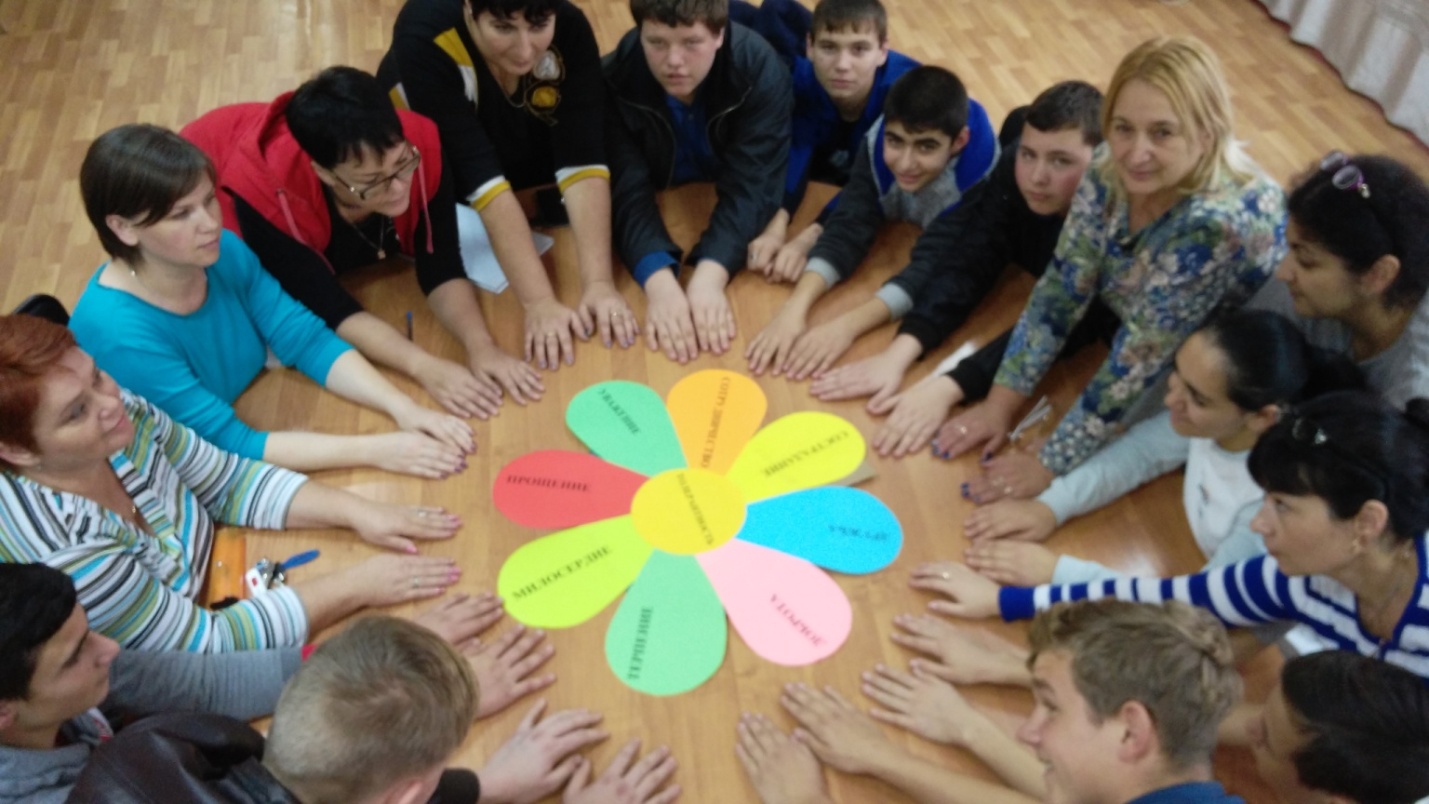 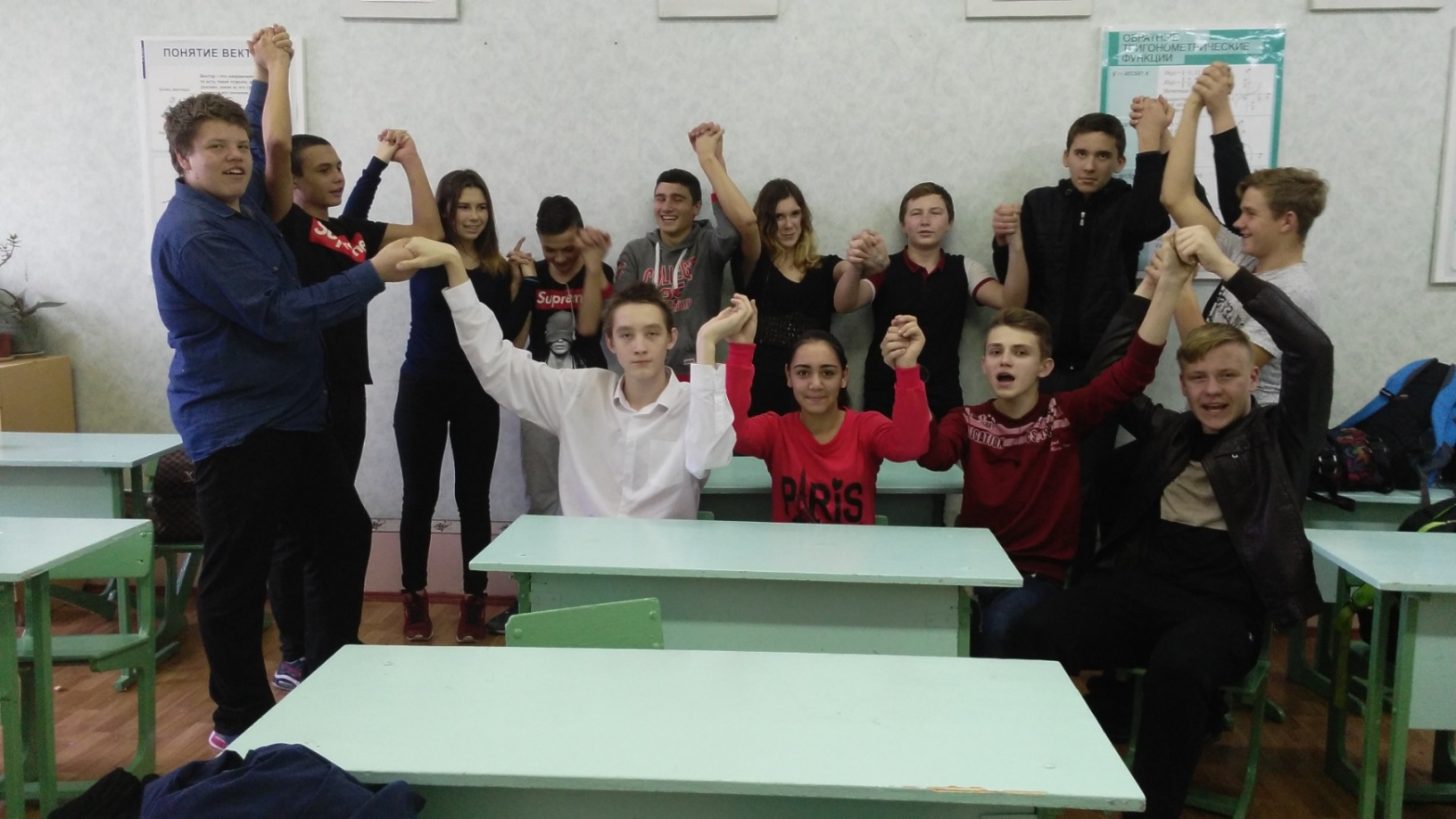 Классный руководитель  9 класса   Коврикова Валентина Васильевна